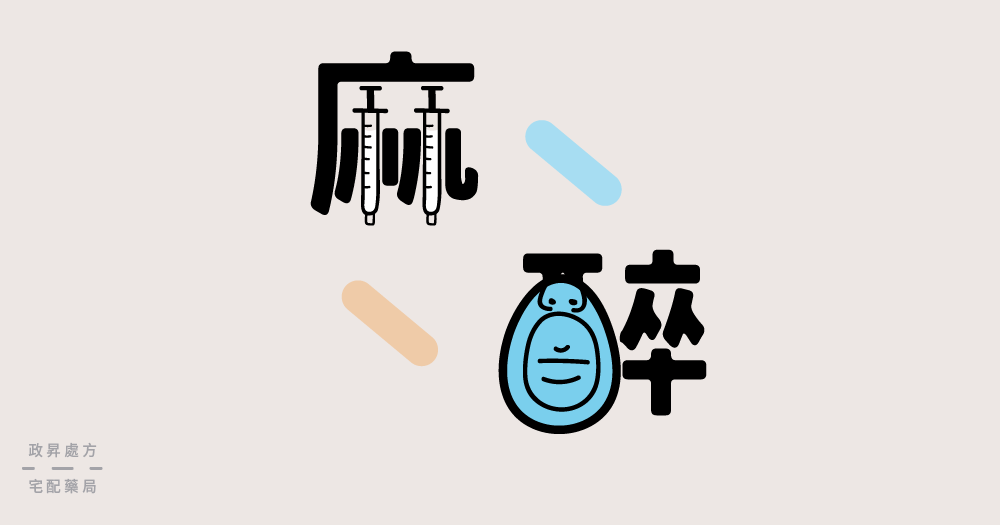 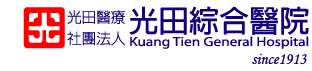 111年度招生簡章目的：本院為培訓具有完備麻醉專科護理照護知識與技能之麻醉專科護理師，並完成訓練，取得麻醉專科護理師證照及執業資格，特辦理『麻醉護理師訓練班』。報考資格：大學以上護理系畢、具護理師證書。具兩年以上臨床工作經驗、具急重症照護經驗尤佳。辦法：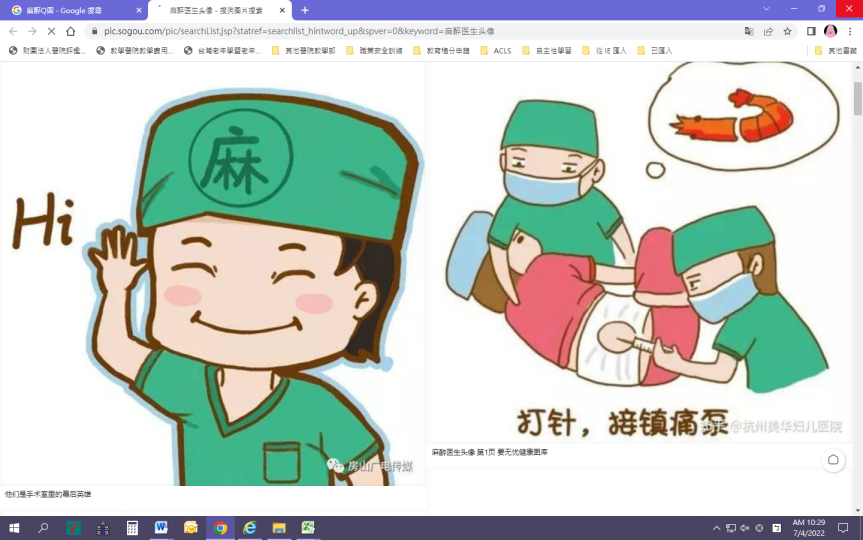 招收學員身分及費用：招募人數：20人。錄取後報到時，體檢需自費。錄取費用：面試時說明。受訓時間：為期一年。報名期限：即日起至111年7月20日截止。報名方式：採電子郵件報名，報名表填畢後，請E-mail至教學部a0989800029@gmail.com，並檢附報名表、畢業證書、護理師證書及服務證明等影本。★備註★敬請先來信週知欲報名麻護訓練班，承辦人亦將回寄報名表給您填寫，謝謝。甄試日期：111年7月26日，時間，另行通知。面試地點：光田綜合醫院第二醫療大樓八樓試聽教室。招考方式：口試。公告錄取：7月底前E-mail方式通知。開訓日期：預計111年10月3日。111年度報名表填表日期：  年  月  日 姓名身分證字號請貼一吋相片出生年月日年   月   日性別□男   □女請貼一吋相片婚姻狀況□已婚 □未婚血型請貼一吋相片聯絡電話行動電話請貼一吋相片聯絡地址□□□□□□□□□□□□E-Mail畢業學校及科系畢業日期護理師證書字號經歷服務單位及部門經歷服務起迄時間經歷職稱簡要自述（如不敷書寫請跨頁書寫）簡要自述（如不敷書寫請跨頁書寫）簡要自述（如不敷書寫請跨頁書寫）簡要自述（如不敷書寫請跨頁書寫）簡要自述（如不敷書寫請跨頁書寫）